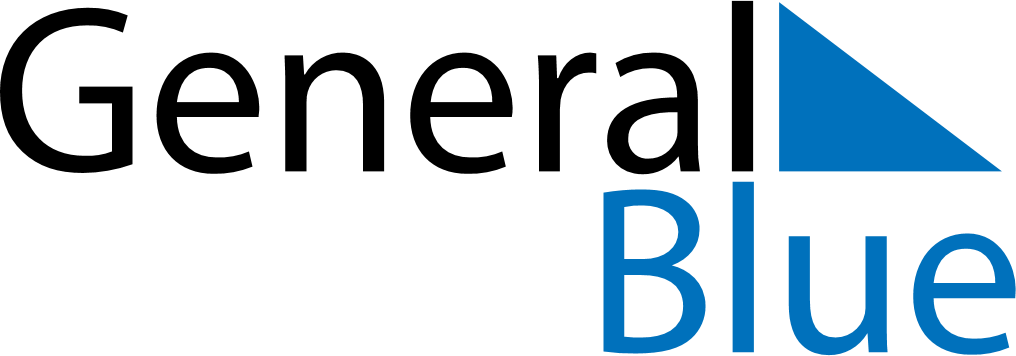 December 2021December 2021December 2021December 2021December 2021December 2021GermanyGermanyGermanyGermanyGermanyGermanySundayMondayTuesdayWednesdayThursdayFridaySaturday12345678910112. Advent121314151617183. Advent192021222324254. AdventChristmas EveChristmas Day262728293031Boxing DayNew Year’s EveNOTES